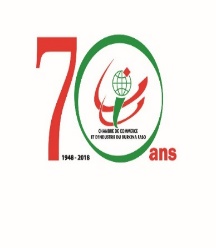 OFFRE DE FORMATION SUR LES APPELS D’OFFRESAU PROFIT DES ACTEURS DU BTP, DES FOURNITURES ET SERVICES COURANTS ET DES PRESTATIONS INTELLECTUIELLESThème : « Répondre efficacement aux appels d’offres »La réussite à la soumission aux marchés publics constitue une préoccupation majeure pour les Petites et Moyennes Entreprises (PME). Elles considèrent ces marchés comme des opportunités d’affaires à saisir pour d’une part, se faire des bons chiffres d’affaires et d’autre part, avoir plus d’expériences et de visibilité au plan national comme à l’international. Au regard de la concurrence dans le domaine, il est fondamental que les soumissionnaires soient mieux outillés afin d’augmenter leur niveau de compétitivité et également leur chance d’être retenus pour l’exécution d’un marché. C’est pourquoi, la Chambre de Commerce et d’Industrie du Burkina Faso (CCI-BF), dans le cadre de la mise en œuvre de son programme d’activités 2018, organise des sessions de formation dans le domaine des marchés publics au profit des acteurs économiques.Ces formations font partie d’un dispositif d’accompagnement qu’elle a mis en place pour faciliter l’accès des Petites et Moyennes Entreprises (PME) aux marchés publics.PUBLIC CIBLE Peuvent prendre part à la formation, les PME intéressées (Niveau débutant et confirmé) par les appels d’offres dans le domaine :du BTP ;des fournitures et services courants ;des prestations intellectuelles. Objectifs pratiques de la formationLes objectifs spécifiques qui guideront cette formation sont entre autre :Faciliter la compréhension des procédures de passation des marchés ;Apprendre à connaître et à évaluer les risques ;Apprendre à définir une stratégie de positionnement ;Enseigner sur le montage d’un dossier de réponse à un appel d’offre (remplissage des formulaires, pièces administratives, etc.) ;Expérimenter un jeu de rôle d’un processus de soumission d’un dossier de réponse ;Apprendre à gérer les conflits.La session sera animée par des spécialistes en marché public au Burkina Faso.DATES ET LIEUX DE FORMATION (A Ouagadougou et à Bobo-Dioulasso)A Ouagadougou, chaque formation se déroulera sur trois (3) jours, comme suit :  Renseignements et inscriptions : Contacter le secrétariat de la Direction des Etudes et de la Stratégie (DES), Tél. : 25 30 61 14 / 15 ; N° Interphone : 426. DATES ET LIEU DE LA FORMATION : Bobo-DioulassoA Bobo-Dioulasso, la formation se déroulera sur trois (3) jours, comme suit :  Renseignements et inscriptions : Veuillez-vous adresser à la Direction Régionale de la Chambre de Commerce et d’Industrie à Bobo-Dioulasso.Téléphone : +226 20 97 12 43.NB : Trois (3) sessions de formation se tiendront à Ouagadougou et une (1) session à BoboPour chaque session de formation, le nombre de participants est limité à 30.  La CCI-BF, L’Excellence au service d’un secteur privé prospère !ThèmesDatesVilleFrais d’inscription/atelierDate limite d’inscriptionRépondre efficacement aux appels d’offres des marchés de fournitures et de services courants29 au 31 mai 2018Salle de Conférence    CCI-BF Ouagadougou 50 00025 mai 2018Répondre efficacement aux appels d’offres des marchés de travaux (BTP)06  au 08 juin 2018Salle de réunion Maison de l’Entreprise50 00001 juin 2018Répondre efficacement aux appels d’offres des marchés de prestations intellectuelles 13  au 15 juin 2018Salle de Conférence    CCI-BF Ouagadougou50 00008 juin 2018ThèmesDatesLieuFraisd’inscriptionDate limiteRépondre efficacement aux appels d’offres des marchés de fournitures et services courants20 au 22 juin 2018Direction Régionale de la Chambre de Commerce à Bobo-Dioulasso50 00015 juin 2018